※此憑證需先聯絡【業務組】認證後通報【售票口】，方可使用進場團體名稱：_______________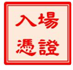 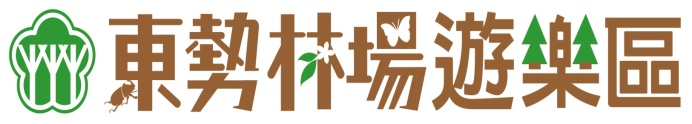 200____160____125____60____【停車費 50____ 30 ____】※票價說明：一、30人以上團體票價：全票200元/人，學生票(含7歲以上，未滿12歲之兒童)160元/人。二、65歲以上敬老票、博愛票及参瑞以上未滿6歲之幼童票，皆為125元/人。三、以上特殊身分優惠票價需提供證件查核。※停車說明：小型車(包含九人座轎車)50元/台；機車30元/台。中華民國     年   月   日※此憑證需先聯絡【業務組】認證後通報【售票口】，方可使用進場團體名稱：_______________200____160____125____60____【停車費 50____ 30 ____】※票價說明：一、30人以上團體票價：全票200元/人，學生票(含7歲以上，未滿12歲之兒童)160元/人。二、65歲以上敬老票、博愛票及参瑞以上未滿6歲之幼童票，皆為125元/人。三、以上特殊身分優惠票價需提供證件查核。※停車說明：小型車(包含九人座轎車)50元/台；機車30元/台。中華民國     年   月   日※此憑證需先聯絡【業務組】認證後通報【售票口】，方可使用進場團體名稱：_______________200____160____125____60____【停車費 50____ 30 ____】※票價說明：一、30人以上團體票價：全票200元/人，學生票(含7歲以上，未滿12歲之兒童)160元/人。二、65歲以上敬老票、博愛票及参瑞以上未滿6歲之幼童票，皆為125元/人。三、以上特殊身分優惠票價需提供證件查核。※停車說明：小型車(包含九人座轎車)50元/台；機車30元/台。中華民國     年   月   日※此憑證需先聯絡【業務組】認證後通報【售票口】，方可使用進場團體名稱：_______________200____160____125____60____【停車費 50____ 30 ____】※票價說明：一、30人以上團體票價：全票200元/人，學生票(含7歲以上，未滿12歲之兒童)160元/人。二、65歲以上敬老票、博愛票及参瑞以上未滿6歲之幼童票，皆為125元/人。三、以上特殊身分優惠票價需提供證件查核。※停車說明：小型車(包含九人座轎車)50元/台；機車30元/台。中華民國     年   月   日※此憑證需先聯絡【業務組】認證後通報【售票口】，方可使用進場團體名稱：_______________200____160____125____60____【停車費 50____ 30 ____】※票價說明：一、30人以上團體票價：全票200元/人，學生票(含7歲以上，未滿12歲之兒童)160元/人。二、65歲以上敬老票、博愛票及参瑞以上未滿6歲之幼童票，皆為125元/人。三、以上特殊身分優惠票價需提供證件查核。※停車說明：小型車(包含九人座轎車)50元/台；機車30元/台。中華民國     年   月   日※此憑證需先聯絡【業務組】認證後通報【售票口】，方可使用進場團體名稱：_______________200____160____125____60____【停車費 50____ 30 ____】※票價說明：一、30人以上團體票價：全票200元/人，學生票(含7歲以上，未滿12歲之兒童)160元/人。二、65歲以上敬老票、博愛票及参瑞以上未滿6歲之幼童票，皆為125元/人。三、以上特殊身分優惠票價需提供證件查核。※停車說明：小型車(包含九人座轎車)50元/台；機車30元/台。中華民國     年   月   日※此憑證需先聯絡【業務組】認證後通報【售票口】，方可使用進場團體名稱：_______________200____160____125____60____【停車費 50____ 30 ____】※票價說明：一、30人以上團體票價：全票200元/人，學生票(含7歲以上，未滿12歲之兒童)160元/人。二、65歲以上敬老票、博愛票及参瑞以上未滿6歲之幼童票，皆為125元/人。三、以上特殊身分優惠票價需提供證件查核。※停車說明：小型車(包含九人座轎車)50元/台；機車30元/台。中華民國     年   月   日※此憑證需先聯絡【業務組】認證後通報【售票口】，方可使用進場團體名稱：_______________200____160____125____60____【停車費 50____ 30 ____】※票價說明：一、30人以上團體票價：全票200元/人，學生票(含7歲以上，未滿12歲之兒童)160元/人。二、65歲以上敬老票、博愛票及参瑞以上未滿6歲之幼童票，皆為125元/人。三、以上特殊身分優惠票價需提供證件查核。※停車說明：小型車(包含九人座轎車)50元/台；機車30元/台。中華民國     年   月   日